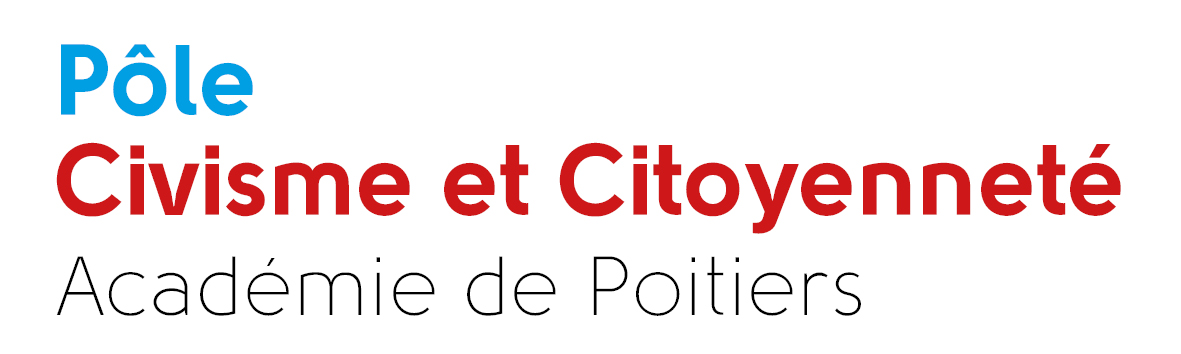 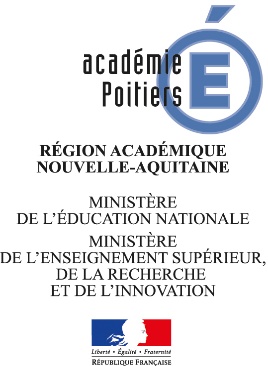 Nom de l’école / ville / Département : …………………………………………...……………………………………………..Nom du directeur.trice : ……………………………………………………………Mail de l’école : …………………………Nom de la circonscription et de l’IEN : …………………………………………………………………….…………………..1 - Place de l’EDD dans le pilotage pédagogique de l’écoleRemarque(s) : …………………………………………………………………………………………………………………….………………………………………………………………………………………………………………………………………2 - Mobilisation de l’école dans la démarcheLa démarche globale d’école implique de travailler l’EDD de manière transversale et en interrogeant les trois piliers (environnement, société et économie) ; elle invite à mobiliser le plus grand nombre des personnels et des élèves comme à investir l’école comme support de travail sur les thématiques du développement durable.Quelle est dans votre école la mobilisation des personnels (catégories, nombre) et des élèves (niveaux et nombre) dans votre démarche ?………………………………………………………………………………………………………………………………………………………………………………………………………………………………………………………………………………………………………………………………………………………………………………………………………………………………………………………………………………………………………………………………………………………………………………………………………………………………………………………………………………………………………………………………………………………………………………………………………………………………………………………………………………………………………………………………………………………………………………………Quelle est la contribution des disciplines au projet EDD ?…………………………………………………………….………………………………………………………………………..……………………………………………………………………………………………………………………………………………………………………………………………………………………………………………………………………………… Comment les locaux et le fonctionnement de l’école sont-ils utilisés comme support pédagogique dans le cadre de la démarche globale d’EDD ?………………………………………………………………………………………………………………………………………………………………………………………………………………………………………………………………………………………………………………………………………………………………………………………………………………………………………………………………………………………………………………………………………………………………………………………………………………………………………………………………………………………………………Actions opérationnelles structurant le projet EDD de l’école (tableau à reproduire selon les besoins)Valorisation des actions dans et hors l’école, au sein du réseau ECLORE (possibilité de joindre une présentation libre) : ………………..…………………………………………………………………………………………………………….………………………………………………………………………………………………………………………………………………………………………………………………………………………………………………………………………………………………………………………………………………………………………………………………………………………Comment l’EDD s’articule-t-elle avec le continuum école maternelle-école élémentaire-collège, au sein du réseau ECLORE ?………………………………………………………………………………………………………………………………………………………………………………………………………………………………………………………………………………………………………………………………………………………………………………………………………………………………………………………………………………………………………………………………………………………………………………………………………………………………………………………………………………………………………3 - Impact sur les élèvesComment la démarche globale EDD s’intègre-t-elle dans le parcours de l’élève ? Selon quelle progression ?………………………………………………………………………………………………………………………………………………………………………………………………………………………………………………………………………………………………………………………………………………………………………………………………………………………………………………………………………………………………………………………………………………………………………………………………………………………………………………………………………………………………………Comment s’articule-t-elle avec les apprentissages ?………………………………………………………………………………………………………………………………………………………………………………………………………………………………………………………………………………………………………………………………………………………………………………………………………………………………………………………………………………………………………………………………………………………………………………………………………………………………………………………………………………………………………………………………………………………………………………………………………………………………………………Comment l’EDD s’articule-t-elle avec le parcours citoyen ?………………………………………………………………………………………………………………………………………………………………………………………………………………………………………………………………………………………………………………………………………………………………………………………………………………………………………………………………………………………………………………………………………………………………Comment l’EDD s’articule-t-elle avec les autres parcours éducatifs ?………………………………………………………………………………………………………………………………………………………………………………………………………………………………………………………………………………………………………………………………………………………………………………………………………………………………………………………………………………………………………………………………………………………………………………………………………………………………………………………………………………………………………Comment l’EDD s’articule-t-elle avec le fonctionnement de l’école (les locaux, consommation de fluides, d’énergie, gestion des déchets, recyclage)………………………………………………………………………………………………...………………………………………………………………………………………………………………………………………………………………………………………………………………………………………………………………………………………………………………………………………………………………………………………………………………………………………………………………………………………………………………………………………………………………………………………………………………………………………………………………………………………………………………………………………………………………………………………………………………………………………………4- Etapes de la démarche E3D décidées par l’école pour les mois et années prochains.………………………………………………………………………………………………………………………………………………………………………………………………………………………………………………………………………………………………………………………………………………………………………………………………………………………………………………………………………………………………………………………………………………………………………………………………………………………………………………………………………………………………………………………………………………………………………………………………………………………………………………………………………………………………………………………………………………………………………………………………………………………………………………………………………………………………………………………………………………………………………………………………………………………………………………………………………………………………………………………………………………………………………………………………………………………………………………………………………………………………………………………………………………………………………………………………………………………………………………………………………………………………………………………………………………………………………………………………………………………………………………………………………………………………………………………………………………………………………………………………………………………………………………………………………………………………………………………………………………………………………………………………………………………………………………………………………………………………………………………………………………………………………………………………………………………………………………………………………………………………………………………………………………………………………………………………………………………………………………………………………………………………………………………………………………………………………………………………………………………………………………………………………………………………………………………………………………………………………………………………………………………………………………………………………………………………………………………………………………………………………………………………………………………………………………………………………………………………………………………………………………………………………………………………………………………………………………………………………………………………………………………………………………………………………………………………………………………………………………………………………………………………………………………………………………………………………………………………………………………………………………………………………………………………………………………………………………………………………………………………………………………………………………………………………………………………………………………………………………………………………………………………………………………………………………………………………………………………………………………………………………………………………………………………………………………………………………………………………………………………………………………………………………………………………………………………………………………………………………………………………………………………………………………………………………………………………………………………………………………………………………………………………………………………………………………………………………………………………………………………………………………………………………………………………………………………………………………………………………………………………………………………………………………………………………………………………………………………………………………………………………………………………………………………………………………………………………………………………………………………………………………………………………………………………………………………………………………………………………………………………………………………………………………………………………………………………………………………………………………………………………………………………………………………………………………………………………………………………………………………………………………………………………………………………………………………………………………………………………………………………………………………………………………………………………………………………………………………………………………………………………………………………………………………………………………………………………………………………………………………………………………………………………………………………………………………………………………………………………………Vous pouvez joindre les documents que vous jugerez nécessaires pour justifier la labellisation de votre école.Porteurs de projetsExistence d’un comité de pilotage EDD ?OuiNonComposition :………………………………………………………………………………………………………………………………………………………………………………………………………………………………………………………………………………………………………………………………………………………………………………………………………Composition :………………………………………………………………………………………………………………………………………………………………………………………………………………………………………………………………………………………………………………………………………………………………………………………………………Composition :………………………………………………………………………………………………………………………………………………………………………………………………………………………………………………………………………………………………………………………………………………………………………………………………………Présence d’un.e référent.e EDD dans l’école ?OuiNonNom et fonction : ………………………………………………………………………………………………………………….Nom et fonction : ………………………………………………………………………………………………………………….Nom et fonction : ………………………………………………………………………………………………………………….Lien avec le Conseil des maîtres / le conseil d’écoleOuiNonPréciser le lien : …………………………………………………………………………………………………………………..………………………………………………………………………………………………………………………………………Préciser le lien : …………………………………………………………………………………………………………………..………………………………………………………………………………………………………………………………………Préciser le lien : …………………………………………………………………………………………………………………..………………………………………………………………………………………………………………………………………Implication des différentes catégories de personnel de l’école ?OuiNonPréciser lesquelles :………….……………………………………………………………………………...…………………… ………………………………………………………………………………………………………………………………………………………………………………………………………………………………………………………………………………Préciser lesquelles :………….……………………………………………………………………………...…………………… ………………………………………………………………………………………………………………………………………………………………………………………………………………………………………………………………………………Préciser lesquelles :………….……………………………………………………………………………...…………………… ………………………………………………………………………………………………………………………………………………………………………………………………………………………………………………………………………………PilotageAxe du Projet d’école ?OuiNonPréciser : …………………………………………………………………………………………………………………………..………………………………………………………………………………………………………………………………………………………………………………………………………………………………………………………………………………………………………………………………………………………………………………………………………………………Préciser : …………………………………………………………………………………………………………………………..………………………………………………………………………………………………………………………………………………………………………………………………………………………………………………………………………………………………………………………………………………………………………………………………………………………Préciser : …………………………………………………………………………………………………………………………..………………………………………………………………………………………………………………………………………………………………………………………………………………………………………………………………………………………………………………………………………………………………………………………………………………………Lien avec le Conseil d’école ? OuiNonPréciser : …………………………………………………………………………………………………………………………..………………………………………………………………………………………………………………………………………………………………………………………………………………………………………………………………………………Préciser : …………………………………………………………………………………………………………………………..………………………………………………………………………………………………………………………………………………………………………………………………………………………………………………………………………………Préciser : …………………………………………………………………………………………………………………………..………………………………………………………………………………………………………………………………………………………………………………………………………………………………………………………………………………Présence d’une démarche intercycles  ou interdegrés (avec le Conseil Ecole-collège ? avec le CESC interdegré) ?OuiNonPréciser : …………………………………………………………………………………………………………………………..………………………………………………………………………………………………………………………………………………………………………………………………………………………………………………………………………………Préciser : …………………………………………………………………………………………………………………………..………………………………………………………………………………………………………………………………………………………………………………………………………………………………………………………………………………Préciser : …………………………………………………………………………………………………………………………..………………………………………………………………………………………………………………………………………………………………………………………………………………………………………………………………………………Présence d’une démarche du réseau ECLORE ?OuiNonPréciser : …………………………………………………………………………………………………………………………..………………………………………………………………………………………………………………………………………………………………………………………………………………………………………………………………………………Préciser : …………………………………………………………………………………………………………………………..………………………………………………………………………………………………………………………………………………………………………………………………………………………………………………………………………………Préciser : …………………………………………………………………………………………………………………………..………………………………………………………………………………………………………………………………………………………………………………………………………………………………………………………………………………Partenaires agrémentés / conventionnés OuiNonPréciser : …………………………………………………………………………………………………………………………..……………………………………………………………………………………………………………………….……………...…………………………...………………………………………………………………………………………….………………Préciser : …………………………………………………………………………………………………………………………..……………………………………………………………………………………………………………………….……………...…………………………...………………………………………………………………………………………….………………Préciser : …………………………………………………………………………………………………………………………..……………………………………………………………………………………………………………………….……………...…………………………...………………………………………………………………………………………….………………Acteurs / ElèvesContenu, Calendrier / Périodicité, FinalitésProductions, interventions éventuelles ou partenairesTitre / thème de l’action 1 : …………………………………………………………………………………………………….Titre / thème de l’action 1 : …………………………………………………………………………………………………….Titre / thème de l’action 1 : …………………………………………………………………………………………………….Titre / thème de l’action 2 : …………………………………………………………………………………………………….Titre / thème de l’action 2 : …………………………………………………………………………………………………….Titre / thème de l’action 2 : …………………………………………………………………………………………………….Titre / thème de l’action 3 : …………………………………………………………………………………………………….Titre / thème de l’action 3 : …………………………………………………………………………………………………….Titre / thème de l’action 3 : …………………………………………………………………………………………………….